Sermon Notes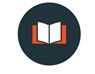 “Don’t Waste Your Life”Mark 14:1–111 Now the Passover and the Feast of Unleavened Bread were only two days away, and the chief priests and the teachers of the law were looking for some sly way to arrest Jesus and kill him. 2 “But not during the Feast,” they said, “or the people may riot.” 3 While he was in Bethany, reclining at the table in the home of a man known as Simon the Leper, a woman came with an alabaster jar of very expensive perfume, made of pure nard. She broke the jar and poured the perfume on his head. 4 Some of those present were saying indignantly to one another, “Why this waste of perfume? 5 It could have been sold for more than a year’s wages and the money given to the poor.” And they rebuked her harshly. 6 “Leave her alone,” said Jesus. “Why are you bothering her? She has done a beautiful thing to me. 7 The poor you will always have with you, and you can help them any time you want. But you will not always have me. 8 She did what she could. She poured perfume on my body beforehand to prepare for my burial. 9 I tell you the truth, wherever the gospel is preached throughout the world, what she has done will also be told, in memory of her.” 10 Then Judas Iscariot, one of the Twelve, went to the chief priests to betray Jesus to them.   11 They were delighted to hear this and promised to give him money. So he watched for an opportunity to hand him over. v. 4 waste = apōleia = ___________________5 Ways to Waste Your Life_____________________ over ____________________1 Timothy 6:9–10_____________________ over ____________________John 3:1-3Gain ___________________ but lose _________________Mark 8:34-37_______________________ over _____________________Philippians 3:7-8_______________________ over ____________________Luke 12:16-21Questions for Discussion1. What fresh, I-never-thought-of-that-before insight did you learn from the sermon?2. What did you hear that challenged or convicted you?3. Which of the 5 ways to waste your life do you find yourself most susceptible to?4. What practices or habits have you put in place to ensure you don’t waste your life?5. John Piper has said: "The unwasted life is one that puts Christ on display as supremely valuable." Do you agree with this quote?6. What are practical ways we can live out Philippians 3:7-8?7. Are there any actions you feel called to take as a result of this message?  